Results Summary Log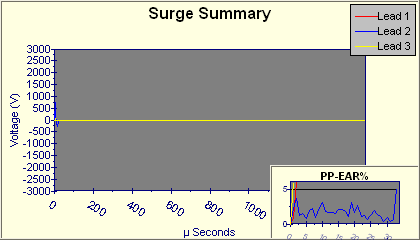 Motor ID TimeTempResistMegohmDA/PIDCSurgeCH-16/6/2016 11:33:58 AMTestedDELTA RPASSPASSPASSppEAR LIMITNameplate InformationNameplate InformationMotor ID  CH-1Motor ID  CH-1LocationXYZBuildingCUPModel024-36776-441ManufacturerRAMSerial NumberW20003571 MLHP/KW602Volts-Rating460Volts-Operating480Amps-Rating669Amps-Operating660InsulationFEnclosureN-ODPRPM3577Service Factor1Frame449TDZFreq-Hz60LR CodeN/ALR Amps4400NEMA DesignN/AMax Amb °C40NEMA nom eff85Duty CycleCONT.Manuf's TypeN/AManuf Dt CdN/ADescriptionChiller MotorM/N:YKK3K4H9-LVGSS/N:SAVM-Chiller MotorM/N:YKK3K4H9-LVGSS/N:SAVM-Chiller MotorM/N:YKK3K4H9-LVGSS/N:SAVM-Application InformationApplication InformationTest Date/Time 6/6/2016 11:33:58 AMTest Date/Time 6/6/2016 11:33:58 AMTest ID480V w/RTR>101HP StepRepair/Job #169298Tested ByBVTTested ForSmith/XYZRoom #N/AMCCN/ALocationCUPBuildingCUPUseChiller% LoadN/AVert/HorizHorizontalStarterVFDStarts/24HrsN/ARewind DtN/AInstall DtN/ABasic DtN/AVolts 1460.0Amps 10.0Volts 2460.0Amps 20.0Volts 3460.0Amps 30.0Tester TypeAWA4Tester SN325Tester ID99-A412-00E T-05-03PP30 SN0Cal Date01/08/2018Next Cal Date01/07/2019Results SummaryResults SummaryTest Date/Time 6/6/2016 11:33:58 AMTest Date/Time 6/6/2016 11:33:58 AMTest ID:480V w/RTR>101HP StepRepair/Job #169298Tested ByBVTTested ForSmith/XYZRoom #N/AMCCN/ALocationCUPBuildingCUPTemp StatusTestedPI StatusPASSTemp23.9°C   75.0°FVolts (V)500Resist StatusDELTA RDA Ratio2.0L1-L2 (Ohms)0.0076 Corr: 0.0077PI Ratio3.0L2-L3 (Ohms)0.0082 Corr: 0.0082Step-VoltagePASSL3-L1 (Ohms)0.0076 Corr: 0.0076Volts (V)2000Max Delta R %7.652I(µA)0.11Coil 1 (Ohms)0.0112 Corr: 0.0112Resist (Mohm)18931 At 40°C 6196Coil 2 (Ohms)0.0130 Corr: 0.0130Surge StatusppEAR LIMITCoil 3 (Ohms)0.0111 Corr: 0.0112Peak Volt(V) L1530 FailedMegohm StatusPASSPeak Volt(V) L2740 FailedVolts (V)500Peak Volt(V) L3530 FailedI(µA)0.04Max P-P EAR(%)16.7/5.1/6.1Resist (Mohm)14085 At 40°C 4610EAR 1-2/2-3/3-1(%)No TestDA/PIDA/PIMotor ID  CH-1Motor ID  CH-1Test Date/Time 6/6/2016 11:33:58 AMVoltage (V)500DA Ratio  2.0PI Ratio  3.0PI StatusPASSTime (Min)I(µA)Megohms0:150.05100000:300.04125000:450.03166661:000.03166661:300.02250002:000.02250002:300.02250003:000.02250004:000.02250005:000.02250006:000.02250007:000.02250008:000.02250009:000.015000010:000.0150000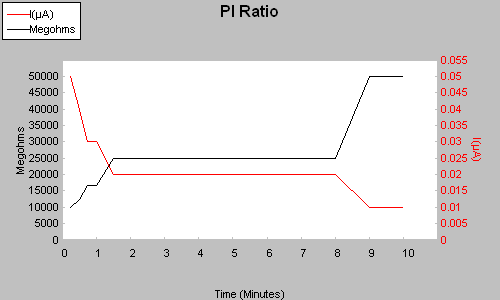 Step-VoltageMotor ID CH-1Test Date/Time6/6/2016 11:33:58 AMDC StatusPASS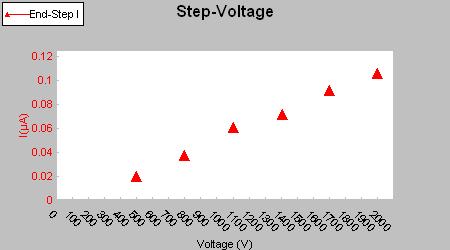 Step Length (Sec)Volts (V)I(µA)MegohmsIR@40C605000.02255158352608000.042134069856011000.061818459526014100.071978064746017000.091859060856020000.11189316196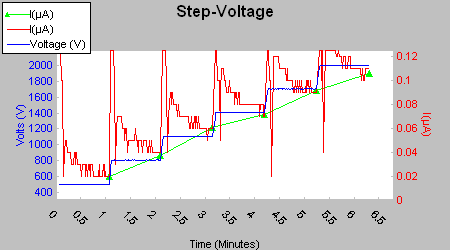 Surge: Nested WaveformsSurge: Nested WaveformsMotor ID  CH-1Motor ID  CH-1Test Date/Time6/6/2016 12:03:11 PMSurge StatusppEAR LIMITLeadPeak Voltage (V)PP EAR StatusMax P-P EAR(%)1530FAIL16.72740FAIL5.13530FAIL6.1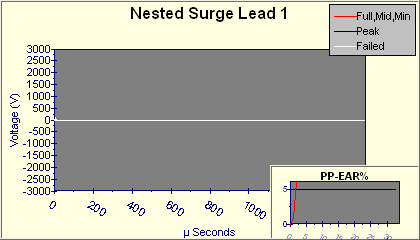 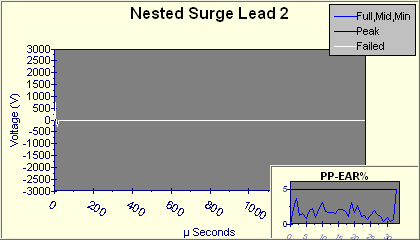 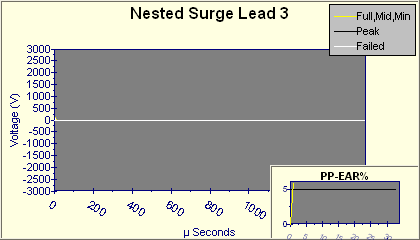 Pulse-to-Pulse EARPulse-to-Pulse EARMotor ID  CH-1Motor ID  CH-1Test Date/Time6/6/2016 12:03:11 PMSurge StatusppEAR LIMITLeadPeak Voltage (V)PP EAR StatusMax P-P EAR(%)1530FAIL16.72740FAIL5.13530FAIL6.1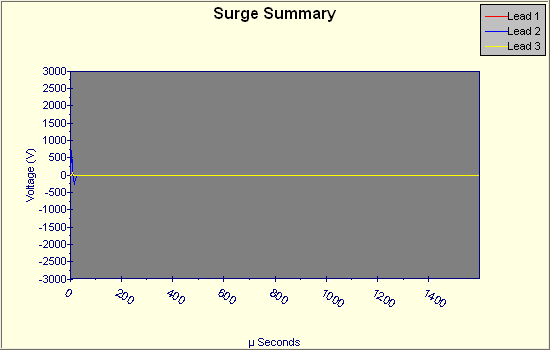 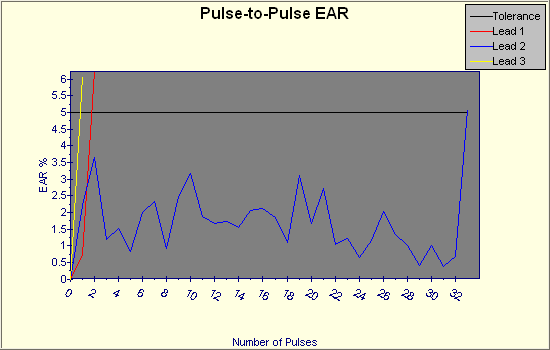 Surge Phase-to-Phase ComparisonSurge Phase-to-Phase ComparisonMotor ID  CH-1Motor ID  CH-1Test Date/Time6/6/2016 12:03:11 PMSurge StatusppEAR LIMITComparePeak Voltage (V)LL EAR StatusL-L EAR%1 - 2530No Test752 - 3740No Test903 - 1530No Test24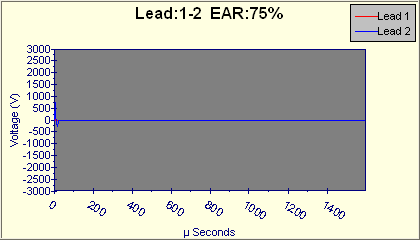 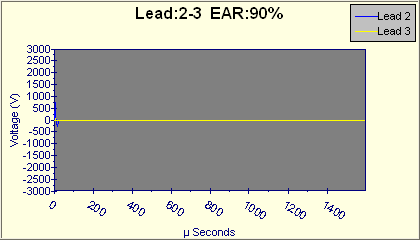 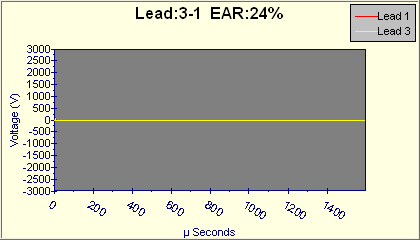 